Zápis z 31. stretnutia  RC Nitra dňa 21. mája 2018 v penzióne Artin, Nitra Prítomní : A. Havranová,   J.  Jakubička,  J. Stoklasa, A. Tóth,  I. Košalko, Ľ. Holejšovský, R. Plevka,  E. Oláh, K. Pieta,  L. Hetényi,  L. Tatar,  M. Svoreň, J. Dóczy,  L. Gáll Hostia : Z. Pietová, M. Fančovič, pán MiškovičOspravedlnení : P. Szabo, V. Miklík,  M. Poništ, M. Waldner, P.  Grafenau, P. Galo,   K. Lacko-Bartoš, D. Peskovičová, G. Tuhý, D. Hetényi  Prednáška : Martin Klus, poslanec národnej rady SR, člen zahraničného výboru, pedagóg – politológ,  člen RC Banská Bystrica  Téma :Aktuálne zahranično – politické informácie :EU otázka budúcnosti, regionálna spolupráca v strednej Európe,  geopolitické otázky, migráciaMacronova vízia, Junkerova predstava – dva rozdielne prístupy, stále viac Európy, zachovanie EU integrácie, EU federalizačný, konfederálny, niektorí tlačia kombinácie, viacrýchlostná Európa, spoločná obrana, boj proti terorizmu, energetická únia, bezpečnosť, rozvoj vnútorného trhu, hlbšia integrácia, Vyšehrádska spolupráca, pozitívne trendy, na západe vnímaná ako odbojná skupina – proti integrácii migrantov, súdnictvo v Poľsku, sloboda tlače v Maďarsku, dvojitá kvalita potravín, otvorenejšia spolupráca, Putin a Trump, kriticky,  odstúpenie od jadrovej dohody, dohoda mala nedostatky, Irán môže opäť obnoviť jadrový program, ovplyvní vnútorné dianie v rámci Iránu – posilňuje režim, môže sa radikalizovať, hrozba rozšírenia konfliktu – viac migrantov, Kórea – pozitívny vývoj, Kórea – fatálne dôsledky konfliktu pre SRDiskusia : Ivan Košalko - V4 – sme stredná Európa, nie východná Európa, prieskum – SR jediná krajina ktorá je rusofilná, je treba pracovať na spoločnom image, podmienky na normalizáciu vzťahov s RF, L. Hetényi – otázky Číny, spolupráca so SR, dokážu produkovať kvalitné výrobky, sú globálne aktívny na západnom Balkáne, v Afrike, má problémy s Tibetom, Hong gongom, Taiwanom, spiaci obor, expanzia naplánovaná na sever, 40 miliónov Číňanov žije v Rusku, J. Jakubička – prečo sú naklonení k Rusku, môžeme si za to samy, aký je rozdiel medzi Kosovom a Krymom, podpora integračným procesom v Európe, dohoda medzi Srbskom a Kosovom, otázka bojaschopnosti armád EU. Otázky EU – proces zostavovania rozpočtu, Otázka zbližovania NATO a Ruska, kde bol proces zastavený, chyba Západu pri komunikácii, vstupom do parlamentu a získaním informácií sa pohľad Martina na politiku zmenil. Výdavky na obranu USA do NATO viac ako polovičný. Otázky neutrality – je to drahé. Hrozby migrácie, demografické otázky – SR nezvládli integráciu Rómov. Chorobnosť migrantov – aids, tuberkulóza.  Nahráva extrémistickým silám. Prevádzači zarobili cca 6 mld dolárov. Vnútropolitické problémy – predčasné voľby sú neaktuálne, referendum vyhlásiť je problematické, termínové kolízie. Odchod generála Macka, Kotleba. Témy interupcie, rozdelil  koalíciu a aj opozíciu.  Pracovná migrácia – z Ukrainy a Rumunska. Polsko a Česko získavajú z tejto oblastí zamestnancov. Táto téma je u nás v začiatkoch. Riešia to zatiaľ univerzity, získavajú študentov. 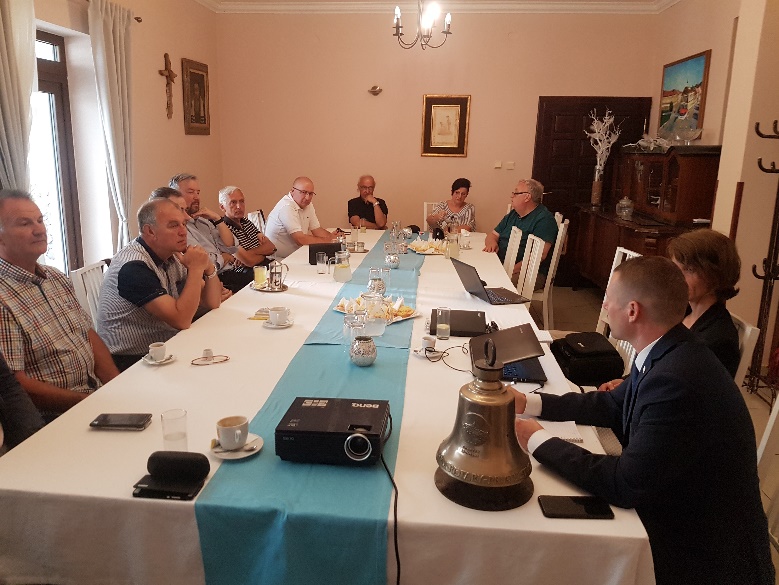 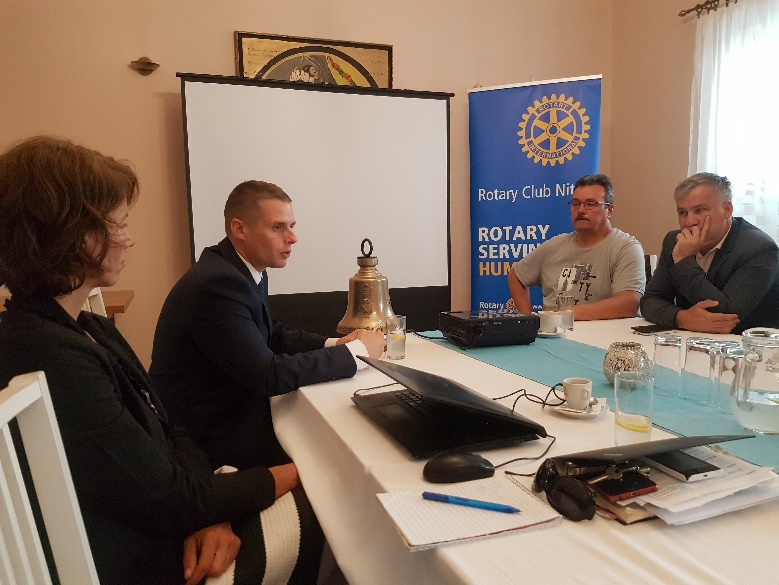 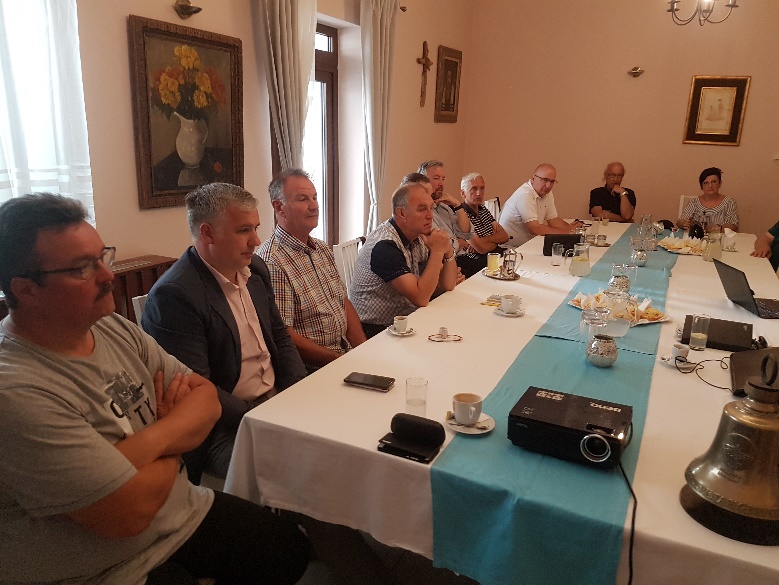 Informácie :Z dištriktnej konferencie, Ivan Košalko – hodnotenie konferencie, výborná organizácia, poďakovanie RC Banská Bystrica. Návrh na oceňovanie - počas konferencie. Záverom sa budeme osobitne venovať.Pripravované podujatia klubu a partnerských klubov : Klubové predstavenie DAB – „Ľudia, miesta, veci“ dňa 23. mája 2018 o 18.30 hod. Organizujeme aj pre iné kluby. Výťažok pre Spojenú školu, nákup skriniek. Prihlášky do konca týždňa, aby sa prípadne lístky mohli dať do predaja. Anka poslala pozvánku.Dunajec splav, organizuje R. Bečica a ROTARACT  22.6 – 24.6.2018. V piatok 8.6.2018 RC Piešťany, 25. výročie založenia klubu. Prihlášky individuálne. Budúci týždeň, prednáška o káve.  Anna Havranová, prezidentka Rotary club Nitra 2017/2018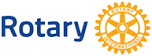 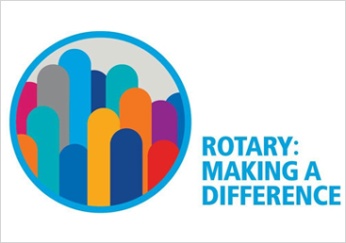 